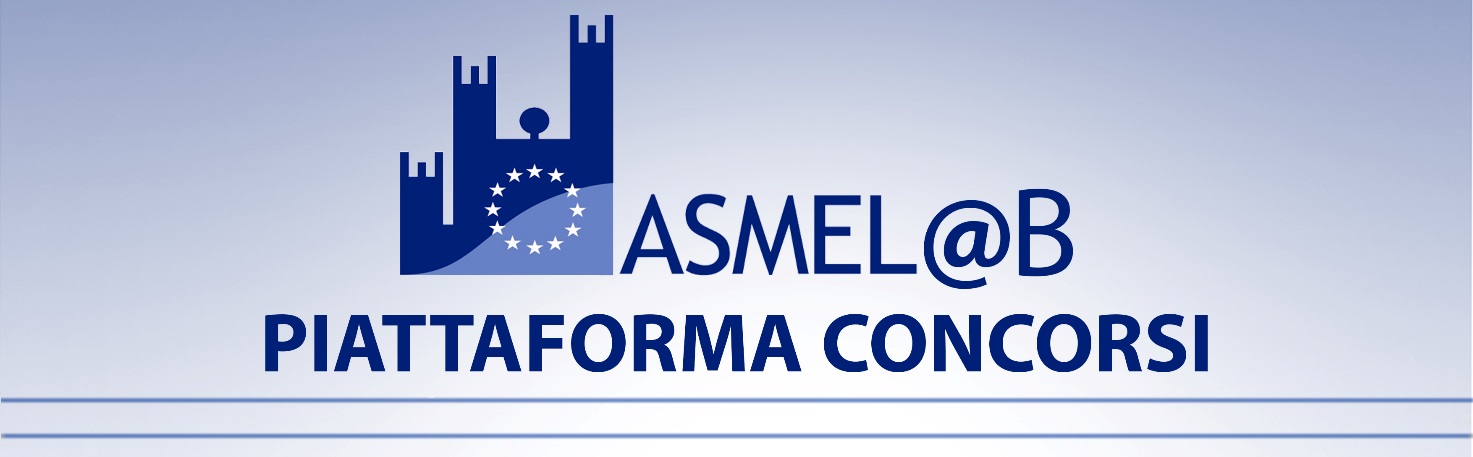 BANDO DI INTERPELLO “ELENCO IDONEI” Per Enti sottoscrittori Accordo aggregato ex art.3-bis DL n.80/2021 COMUNE DI ROSETO DEGLI ABRUZZI (TE)AREA DEI FUNZIONARI ELEVATA QUALIFICAZIONE – EX PROFILO DI ISTRUTTORE DIRETTIVO INFORMATICO Cat. D1Tipologia contrattoTEMPO INDETERMINATOTEMPO PIENOPOSIZIONI DA COPRIRE: 1 (UNO)SEDE DI SVOLGIMENTO DELLA PRESTAZIONE LAVORATIVA: ROSETO DEGLI ABRUZZI (TE)Prova SelettivaMATERIE OGGETTO DELLA PROVA- Diritto Amministrativo degli Enti locali- Programmazione informatica- Tutela della privacyNel corso della prova si procederà anche all’accertamento delle attitudini e capacità comportamentali, incluse quelle relazionali.MODALITÀ DI SVOLGIMENTO ESAME IN FORMA ORALE mediante colloquio d'esame sulle materie indicateL'Amministrazione si riserva di procedere alla prova d'esame anche in presenza di una sola candidatura pervenuta a seguito dell'interpello.SEDE DI SVOLGIMENTO PIAZZA DELLA REPUBBLICA, 10 - Comune di ROSETO DEGLI ABRUZZI (TE) 64026DATA DI SVOLGIMENTO:La data di svolgimento della prova selettiva verrà comunicata a mezzo PEC, almeno 15 giorni prima dello svolgimento della stessa e successivamente alla conclusione della fase di invio delle candidature all’interpello.MODALITÀ DI ATTRIBUZIONE DEI PUNTEGGIIl punteggio assegnato alla prova d’esame è 10 punti e il punteggio minimo per il superamento della prova è di 7 punti.Per quanti abbiano conseguito il punteggio minimo alla prova d’esame, ai fini della predisposizione della graduatoria, lo stesso sarà integrato dal PUNTEGGIO PER I TITOLI (MAX 5 PUNTI), secondo i seguenti criteri: Titoli di servizio - max. 2 puntiI complessivi 2 punti disponibili per titoli di servizio sono così attribuiti:servizio prestato nella stessa area del posto a concorso: (per ogni mese o frazione superiore a 15 giorni)stessa qualifica o superiore	punti:0,125in qualifica inferiore	punti:0,075servizio prestato in area diversa da quella del posto a concorso: (per ogni mese o frazione superiore a 15 giorni)stessa qualifica o superiore	punti:0,1in qualifica inferiore	punti:0,05servizio militare:in applicazione dell’articolo 2050 del D.Lgs. 15 marzo 2010 n. 66, i periodi di effettivo servizio militare prestati presso le Forze armate, sono valutati come segue:servizio effettivo prestato con il grado di sottufficiale o superiore, come servizio specifico (precedente lett. a.1);servizio effettivo prestato con grado inferiore a quello di sottufficiale o di militare o carabiniere semplice, come servizio non specifico (precedente lett. b.1).La copia del foglio matricolare dello stato di servizio costituisce l'unico documento probatorio per l'attribuzione del detto punteggio.I servizi con orario ridotto saranno valutati con gli stessi criteri, in proporzione.I servizi prestati in più periodi saranno sommati prima dell'attribuzione del punteggio.Nessuna valutazione sarà data ai servizi prestati alle dipendenze di privati.Titoli di studio - max 2 puntiI complessivi 2 punti disponibili per i titoli di studio saranno attribuiti come dal prospetto che segue.Nessun particolare punteggio sarà attribuito ai titoli di studio superiori a quello richiesto per l'ammissione, titoli che saranno valutati fra i titoli vari.Titoli vari - max 0.5 puntiSaranno valutati in questa categoria, a discrezione della Commissione, tutti gli altri titoli che non siano classificabili nelle categorie precedenti.Curriculum professionale - max 0.5 puntiNel curriculum formativo e professionale, sono valutate le attività professionali e di studio, formalmente documentate, non riferibili ai titoli già valutati nelle precedenti categorie, idonee ad evidenziare, ulteriormente, il livello di qualificazione professionale acquisito nell'arco della intera carriera e specifiche rispetto alla posizione funzionale da conferire, ivi comprese idoneità e tirocini non valutabili in norme specifiche. In tale categoria rientrano le attività di partecipazione a congressi, convegni, seminari, anche come docente o relatore, nonché gli incarichi di insegnamento conferiti da enti pubblici.MODALITÀ DI PRESENTAZIONE DELLE CANDIDATUREIl candidato idoneo dovrà manifestare la propria disponibilità a partecipare alla selezione, dopo aver ricevuto comunicazione di avvio interpello a mezzo PEC, tramite la piattaforma www.asmelab.it, seguendo i seguenti passaggi:1. Accedere con SPID alla piattaforma www.asmelab.it2. Selezionare dal menù a sinistra l’Elenco Interpelli3. Selezionare l’interpello del Comune di ROSETO DEGLI ABRUZZI (TE) – Profilo ISTRUTTORE DIRETTIVO INFORMATICO Cat. D1 e cliccare su Inserisci Candidatura.Al termine del corretto invio della propria disponibilità il candidato riceve una PEC di conferma. Le candidature vanno trasmesse entro 15 giorni, decorrenti dal giorno successivo alla comunicazione di avvio interpello avvenuta a mezzo a PEC a tutti i candidati iscritti nell’elenco idonei. Nel caso in cui il termine ultimo coincida con un giorno festivo, il termine finale si intende automaticamente prorogato al primo giorno feriale immediatamente successivo. IL RUP DEL COMUNE DI ROSETO DEGLI ABRUZZID.ssa Antonietta CrisucciTitoli espressi indecimiTitoli espressi indecimiTitoli espressi in sessantesimiTitoli espressi in sessantesimiTitoli espressi con giudizio complessivoTitoli di laurea in cento decimiTitoli di laurea in cento decimiTitoli di laurea o diplomi in centesimiTitoli di laurea o diplomi in centesimiValutazioneDaADaaDaadaA6,006,493639Sufficiente667060680.56,507,494045Buono7685697817,508,494654Distinto8610079911.58,5010,05560Ottimo101110 elode92100 elode2